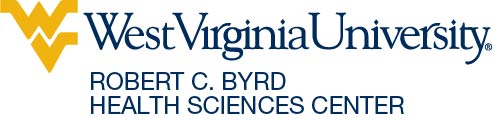 Van Liere Research ConferenceMarch 22 and 23, 2018Plenary LectureMarch 23, 201812:00 PM – 1:00 pmScientific Misadventures: Learning from the PastPaul Offit, MDMaurice R. Hileman Professor of Vaccinology Professor of Pediatrics at the Perelman School of Medicine, University of PennsylvaniaDirector, Vaccine Education Center and Professor of Pediatrics in the Division of Infectious Diseases at the Children’s Hospital of PhiladelphiaLive Webcast – Lunch boxes available for the first 100 in attendanceFull AgendaMarch 22, 2018Fukushima Auditorium8:30 am	Clinical Translational Science Oral Presentations *CE10:20 am	Break10:30 am -	Basic Science Oral Presentations *CE12:00 pmPylons Lobby, Learning Center Commons3:00 pm	Undergraduate Research Poster Session4:30 pm -	Graduate Education at WVU NetworkingMarch 23, 2018Pylons Lobby, Learning Center Commons8:30 am -	Poster Session11:45 amOkey Patteson Auditorium12:00 pm	Plenary Lecture *CE1:15 pm -	Awards Ceremony1:50 pmPylons Lobby, Learning Center Commons2:00 pm -	Reception, Meet & Greet, Book Signing4:00 pmTarget Audience: Faculty, Residents, Nursing Professionals, Medical Students, and Graduate Students.Conference Objectives: By attending this conference, participants should be able to:Discuss and apply new research connected to health and outcomesRecognize new technologies and how to apply new technological advances to patient careDiscuss new technology and/or fundamental research as it relates to clinical and translational science, public health, basic science, and epidemiology and health outcomes. * Continuing Education Credit:Physicians: The West Virginia University School of Medicine is accredited by the Accreditation Council for Continuing Medical Education to provide continuing medical education for physicians.The WVU Office of CME designates this live activity for a maximum of 4.25 AMA PRA Category 1 CreditsTM.  Physicians should claim only the credit commensurate with the extent of their participation in the activity.Nurses: This continuing education activity has been provided by the West Virginia University School of Nursing for 5.2 contact hours. The West Virginia University School of Nursing is an approved provider of continuing education by the State of West Virginia Board of Examiners for Registered Professional Nurses, Legislative Rule § 19CSR11-4 under provider number WV1996-0120RN. Disclosure: All those in a position to control content of this program have indicated that they have no relevant interests to disclose.For more information, contact Holly Legleiter@ hlegleiter@hsc.wvu.edu, 304-293-7207.Oral Presentations - March 22, 8:30amClinical & Translational Science, EpidemiologyMakenzie BarrMasters StudentAnimal Nutritional Science“Bariatric Surgery Effectiveness in a Health Disparate Appalachian Population”Advisor: Melissa OlfertDaniel BravinClinical Fellow/ResidentOrthopedic Surgery“A Prospective Randomized Controlled Trial comparing Immediate Weight Bearing Versus Touch-Down Weight Bearing in Extra-Articular Distal Femur Fractures”Advisor: Michelle BramerDavid McDermottClinical Fellow/ResidentRadiation Oncology“Tumor Cavity Recurrence after Stereotactic Radiosurgery of Surgically Resected Brain Metastases: Implication of Deviations from Contouring Guidelines”Advisor: John VargoCharles MosimahGraduate StudentClinical and Translational Science“Relationship Between Insulin Resistance and Triglyceride/HDL-C ratio, and Triglyceride/LDL-C ratio in a group of 5th grade Students”Advisor: James SimpkinsRahul PatelClinical Fellow/ResidentInternal Medicine“Development of high sensitivity screening for assessing individual level risk for peripheral arterial disease”Advisor: Abbas AliDaniel VanderbiltMD/PhD StudentMD/PhD, Graduate Medical Education“Hypoxic gene expression defines novel tumor subtypes in glioblastoma”Advisor: John Varga/Michael RuppertXiohui ZhaoGraduate StudentHealth Services and Outcomes Research“Incremental Medical Expenditure of Comorbid Depression and Anxiety Disorders among Adults with Arthritis in the United States”Advisor: Usha SambamoorthiOral Presentations - March 22, 10:30amBasic ScienceAlaeddin AbukabdaGraduate StudentCellular and Integrative Physiology“Group II Innate Lymphoid Cells Mediate the Microvascular and Reproductive Effects of Pulmonary Nanoparticle Exposure”Advisor: Timothy NurkiewiczJessica AllenGraduate StudentCancer Cell Biology“Coronin 1B Overexpression Enhances HNSCC Patient Decline by Influencing Invasion and Tumor Cell Contractility”Advisor: Scott WeedAshley BrandeburaGraduate StudentBiochemistry and Molecular Biology“Single Cell Transcriptional Characterization of a Developing Neural System”Advisor: George SpirouJessica ClementeGraduate StudentMD/PhD/Neuroscience“Novel Roles for JNK Signaling in Cerebral Cortex Formation”Advisor: Eric TuckerEmel Sen KilicGraduate StudentImmunology and Microbial Pathogenesis“Novel Peptide-based FpvA Conjugate Vaccine Against Pseudomonas aeruginosa Respiratory Infections”Advisor: Mariette BarbierKatie RoachGraduate StudentPharmaceutical & Pharmacological Sciences“Surface area- and mass-based comparison of lung toxicity and allergic exacerbation in an ovalbumin asthma model following pulmonary exposure to fine and ultrafine nickel oxide”Advisor: Jenny RobertsAshley RussellGraduate StudentNeuroscience“Cytokine-induced exosomes contain distinct microRNA profiles and enhance mitochondrial function in recipient cells”Advisor: James Simpkins